	1. KUŽELKÁŘSKÁ LIGA DOROSTU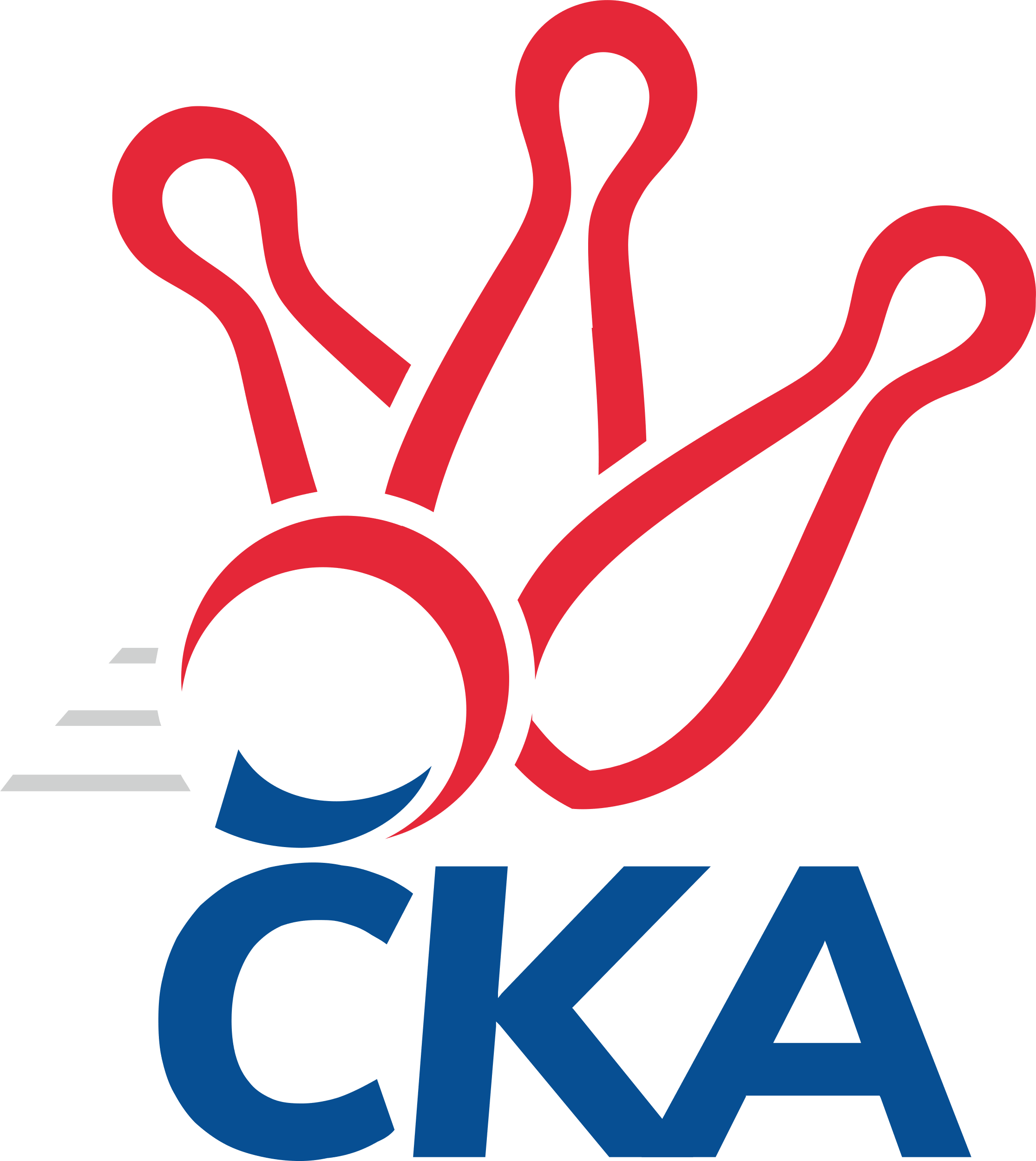 Č. 13Ročník 2023/2024	25.2.2024Nejlepšího výkonu v tomto kole: 1690 dosáhlo družstvo: TJ Centropen Dačice1.KLD C 2023/2024Výsledky 13. kolaSouhrnný přehled výsledků:TJ Centropen Dačice	- TJ Lokomotiva Č. Velenice	2:0	1690:1636		25.2.TJ Jiskra Nová Bystřice	- TJ Třebíč	0:2	1506:1578		25.2.TJ Slovan Kamenice n. Lipou	- TJ Blatná	2:0	1666:1584		25.2.Tabulka družstev:	1.	TJ Centropen Dačice	11	10	0	1	20 : 2 	 	 1593	20	2.	TJ Lokomotiva Č. Velenice	11	6	0	5	12 : 10 	 	 1619	12	3.	TJ Třebíč	11	6	0	5	12 : 10 	 	 1616	12	4.	TJ Blatná	11	6	0	5	12 : 10 	 	 1611	12	5.	TJ Slovan Kamenice n. Lipou	12	6	0	6	12 : 12 	 	 1589	12	6.	TJ Jiskra Nová Bystřice	11	3	0	8	6 : 16 	 	 1559	6	7.	TJ Sokol Soběnov	11	2	0	9	4 : 18 	 	 1497	4Podrobné výsledky kola:	 TJ Centropen Dačice	1690	2:0	1636	TJ Lokomotiva Č. Velenice	Pavlína Matoušková	125 	 147 	 147 	145	564 	  	 406 	 99	108 	 84	115	Anna Hartlová	Karolína Kuncová	135 	 141 	 123 	115	514 	  	 556 	 146	140 	 137	133	Nela Koptová	Matyáš Doležal	145 	 161 	 162 	129	597 	  	 579 	 154	152 	 130	143	David Koželuh	Jakub Neuvirt	121 	 158 	 133 	117	529 	  	 501 	 132	119 	 125	125	Victorie Beníschkovározhodčí: Stanislav KučeraNejlepší výkon utkání: 597 - Matyáš Doležal	 TJ Jiskra Nová Bystřice	1506	0:2	1578	TJ Třebíč	Matyáš Krmela	119 	 106 	 123 	113	461 	  	 551 	 142	141 	 125	143	Josef Vrbka	Jan Mol	123 	 128 	 126 	126	503 	  	 543 	 145	132 	 131	135	Adam Straka	Matěj Budoš	154 	 134 	 129 	125	542 	  	 484 	 125	108 	 125	126	Jan Vrbka	nikdo nenastoupil	 	 0 	 0 		0 	  	 479 	 121	124 	 118	116	Jakub Votavarozhodčí: Marek ChvátalNejlepší výkon utkání: 551 - Josef Vrbka	 TJ Slovan Kamenice n. Lipou	1666	2:0	1584	TJ Blatná	Dominik Schober	139 	 136 	 131 	142	548 	  	 518 	 134	126 	 131	127	Matyáš Hejpetr	Tobiáš Podhradský	119 	 152 	 143 	145	559 	  	 510 	 136	125 	 132	117	Beáta Svačinová	Jan Podhradský	139 	 131 	 145 	144	559 	  	 544 	 142	130 	 131	141	Karolína Baťková	Václav Rychtařík nejml.	135 	 131 	 118 	136	520 	  	 522 	 126	123 	 141	132	Monika Kalousovározhodčí: Pavel ŠindelářNejlepšího výkonu v tomto utkání: 559 kuželek dosáhli: Tobiáš Podhradský, Jan PodhradskýPořadí jednotlivců:	jméno hráče	družstvo	celkem	plné	dorážka	chyby	poměr kuž.	Maximum	1.	David Koželuh 	TJ Lokomotiva Č. Velenice	561.60	381.9	179.7	5.0	7/7	(606)	2.	Matyáš Hejpetr 	TJ Blatná	556.10	377.2	178.9	7.3	6/7	(606)	3.	Josef Vrbka 	TJ Třebíč	552.07	370.7	181.4	5.4	7/7	(580)	4.	Monika Kalousová 	TJ Blatná	536.37	369.4	167.0	6.8	7/7	(595)	5.	Karolína Kuncová 	TJ Centropen Dačice	535.12	368.9	166.2	6.6	5/6	(566)	6.	Martin Tenkl 	TJ Třebíč	535.05	351.1	184.0	9.2	5/7	(596)	7.	Nela Koptová 	TJ Lokomotiva Č. Velenice	532.69	359.8	172.9	7.9	7/7	(570)	8.	Tobiáš Podhradský 	TJ Slovan Kamenice n. Lipou	531.83	364.3	167.5	8.3	6/7	(591)	9.	Matěj Budoš 	TJ Jiskra Nová Bystřice	531.33	360.5	170.8	7.8	6/6	(564)	10.	Dominik Schober 	TJ Slovan Kamenice n. Lipou	530.33	360.8	169.5	7.3	7/7	(585)	11.	Eliška Rysová 	TJ Lokomotiva Č. Velenice	529.08	354.0	175.1	7.7	6/7	(602)	12.	Adam Straka 	TJ Třebíč	523.63	362.3	161.3	9.0	7/7	(552)	13.	Jan Mol 	TJ Jiskra Nová Bystřice	518.33	352.8	165.5	8.2	6/6	(569)	14.	Pavlína Matoušková 	TJ Centropen Dačice	517.53	355.2	162.3	7.3	6/6	(564)	15.	Václav Rychtařík  nejml.	TJ Slovan Kamenice n. Lipou	517.00	348.5	168.5	7.5	6/7	(549)	16.	Karolína Baťková 	TJ Blatná	516.93	354.4	162.5	7.7	5/7	(569)	17.	Beáta Svačinová 	TJ Blatná	516.09	352.7	163.4	5.8	7/7	(562)	18.	Matyáš Krmela 	TJ Jiskra Nová Bystřice	509.39	358.6	150.8	12.8	6/6	(545)	19.	Jakub Neuvirt 	TJ Centropen Dačice	506.48	355.8	150.6	10.5	5/6	(575)	20.	Filip Rojdl 	TJ Sokol Soběnov	492.22	337.6	154.6	12.6	6/6	(557)	21.	Patrik Fink 	TJ Sokol Soběnov	487.78	340.8	147.0	13.3	6/6	(528)	22.	Dominik Smoleň 	TJ Sokol Soběnov	479.72	345.4	134.3	14.8	6/6	(541)	23.	Lukáš Průka 	TJ Sokol Soběnov	463.80	342.2	121.6	16.9	5/6	(491)		Matyáš Doležal 	TJ Centropen Dačice	544.13	370.0	174.1	6.3	3/6	(597)		Rozálie Pevná 	TJ Třebíč	537.00	368.0	169.0	10.2	3/7	(545)		Jan Podhradský 	TJ Slovan Kamenice n. Lipou	523.33	355.2	168.2	8.7	3/7	(559)		Jaroslav Šindelář  ml.	TJ Slovan Kamenice n. Lipou	523.13	355.8	167.4	3.8	4/7	(528)		Lukáš Přikryl 	TJ Centropen Dačice	521.00	364.5	156.5	8.3	2/6	(541)		Jakub Sysel 	TJ Sokol Soběnov	520.50	347.0	173.5	7.5	2/6	(567)		Victorie Beníschková 	TJ Lokomotiva Č. Velenice	512.38	350.4	162.0	11.0	4/7	(561)		Jakub Votava 	TJ Třebíč	508.56	347.8	160.8	8.8	3/7	(528)		Matěj Pekárek 	TJ Blatná	507.83	349.5	158.3	8.7	3/7	(565)		Adam Coufal 	TJ Třebíč	503.50	370.5	133.0	16.0	2/7	(517)		Jakub Hron 	TJ Centropen Dačice	498.00	351.0	147.0	9.3	3/6	(503)		Jan Vrbka 	TJ Třebíč	494.67	348.0	146.7	11.7	3/7	(540)		Michal Grega 	TJ Slovan Kamenice n. Lipou	489.00	352.0	137.0	13.0	1/7	(489)		Adriana Fürstová 	TJ Blatná	483.00	338.0	145.0	6.0	1/7	(483)		Tereza Cimplová 	TJ Slovan Kamenice n. Lipou	483.00	345.0	138.0	15.0	1/7	(483)		Daniel Hakl 	TJ Třebíč	461.00	328.0	133.0	15.0	1/7	(461)		Anna Hartlová 	TJ Lokomotiva Č. Velenice	447.19	314.0	133.2	14.5	4/7	(499)		Bára Doležalová 	TJ Centropen Dačice	381.00	262.5	118.5	25.0	2/6	(552)Sportovně technické informace:Kuželky, stejně jako každý sport, nejsou jen o pohybu a soutěžení. Právě zejména v mladším věku díky nim můžeme získat řadu psychických a sociálních dovedností. Jednou z takových dovedností je také respekt k ostatním účastníkům utkání, tj. ke spoluhráčům, soupeřům, trenérům či rozhodčím. A nejsou to jen prázdné fráze, prosím, zkuste se nad tím zamyslet.Starty náhradníků:registrační číslo	jméno a příjmení 	datum startu 	družstvo	číslo startu26269	Karolína Baťková	25.02.2024	TJ Blatná	2x26031	Tobiáš Podhradský	25.02.2024	TJ Slovan Kamenice n. Lipou	1x
Hráči dopsaní na soupisku:registrační číslo	jméno a příjmení 	datum startu 	družstvo	Program dalšího kola:14. kolo			-- volný los -- - TJ Slovan Kamenice n. Lipou	3.3.2024	ne	10:00	TJ Blatná - TJ Centropen Dačice	3.3.2024	ne	10:00	TJ Lokomotiva Č. Velenice - TJ Jiskra Nová Bystřice	3.3.2024	ne	10:00	TJ Třebíč - TJ Sokol Soběnov	Nejlepší šestka kola - absolutněNejlepší šestka kola - absolutněNejlepší šestka kola - absolutněNejlepší šestka kola - absolutněNejlepší šestka kola - dle průměru kuželenNejlepší šestka kola - dle průměru kuželenNejlepší šestka kola - dle průměru kuželenNejlepší šestka kola - dle průměru kuželenNejlepší šestka kola - dle průměru kuželenPočetJménoNázev týmuVýkonPočetJménoNázev týmuPrůměr (%)Výkon4xMatyáš DoležalDačice5975xMatyáš DoležalDačice114.455977xDavid KoželuhČ. Velenice5797xDavid KoželuhČ. Velenice1115793xPavlína MatouškováDačice5642xPavlína MatouškováDačice108.135645xTobiáš PodhradskýKamenice n. L.5598xJosef VrbkaTřebíč107.545512xJan PodhradskýKamenice n. L.5596xTobiáš PodhradskýKamenice n. L.106.885592xNela KoptováČ. Velenice5561xJan PodhradskýKamenice n. L.106.88559